Modulo dell'Istituto I.C. COMO PRESTINO/BRECCIA ScuolaCOMM81301P - S.M.S. "A. MORO" - COMODomanda di iscrizione Scuola Secondaria di I gradoAnno Scolastico 2023/24INFORMATIVA SUL TRATTAMENTO DEI DATI PERSONALI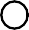 -SCUOLE STATALI-(Art. 13 del Regolamento UE 679/2016)Il Trattamento dei dati forniti relazione all'utilizzo del servizio "Iscrizioni online" (di seguito "Servizio") è improntato ai principi di correttezza, liceità, trasparenza, adeguatezza, pertinenza e limitatezza rispetto alle finalità per cui sono trattati e di tutela della riservatezza e dei diritti.I Titolari del trattamento intendono fornire informazioni circa il trattamento dei dati personali conferiti, ai sensi dell'art. 13 del Regolamento UE n. 679/2016.Titolari del trattamentoIl Ministero dell'istruzione, dell'università e della ricerca (di seguito "Ministero") con sede in Roma presso Viale di Trastevere n. 76/a, 00153 Roma e l'Istituzione scolastica sono titolari del trattamento dei dati nell'ambito delle rispettive competenze, secondo quanto previsto dalle disposizioni normative vigenti.In particolare, l'Istituzione scolastica è titolare dei dati riguardanti l'intera procedura delle iscrizioni; il Ministero è titolare dei soli dati che, in fase successiva all'iscrizione, confluiscono nell'Anagrafe Nazionale degli Studenti.Responsabili del TrattamentoResponsabili del trattamento dei dati che confluiscono nell'Anagrafe Nazionale degli Studenti sono il R.T.I. tra le società Enterprise Services Italia e Leonardo S.p.A. e altresì il R.T.I. tra le società Almaviva S.p.A. e Fastweb S.p.A., in quanto affidatari, rispettivamente, dei servizi di gestione e sviluppo applicativo del sistema informativo del Ministero e dei relativi servizi di gestione e sviluppo infrastrutturale.Finalita' e modalita' del trattamento dei datiI dati forniti sono raccolti mediante la compilazione dell'apposito modulo di iscrizione e trattati al fine di garantire lo svolgimento dei compiti istituzionali in materia scolastica, e in particolare per assicurare:l'erogazione del servizio richiesto e le attività ad esso connesse;il necessario adempimento degli obblighi previsti da leggi, regolamenti, normativa comunitaria e delle disposizioni impartite dalle Autorità a ciò legittimate dalla legge o da organi di vigilanza e controllo.Nello specifico saranno trattati i dati personali comuni quali a titolo esemplificativo nome, cognome, data di nascita, codice fiscale, indirizzo di residenza.Possono essere inoltre oggetto del trattamento categorie particolari di dati di cui all'art. 9 del Regolamento ed, in particolare, i dati relativi allo stato di salute ed eventuali disabilità o disturbi specifici dell'apprendimento (DSA) per assicurare l'erogazione del sostegno agli alunni diversamente abili e per la composizione delle classi.Al termine del procedimento di iscrizione, i dati funzionali alla gestione dell'Anagrafe Nazionale degli Studenti sono conservati dal Ministero secondo quanto previsto dall'articolo 1, commi 6 e 7 del D.M. n. 692 del 25 settembre 2017, che disciplina il funzionamento dell'Anagrafe Nazionale degli Studenti, costituita presso il Ministero.I dati funzionali all'iscrizione sono invece conservati dalla scuola che ha accettato l'iscrizione per il tempo necessario allo svolgimento delle finalità istituzionali.Base giuridica e natura del conferimento dei dati personaliAi sensi dell'articolo 7, comma 28, del decreto legge 6 luglio 2012, n. 95, convertito nella legge 7 agosto 2012, n.135, le iscrizioni sono effettuate on line per tutte le classi iniziali della scuola primaria, secondaria di primo grado e secondaria di secondo grado statali, inclusi i C.F.P.Il conferimento dei dati è:obbligatorio per quanto attiene alle informazioni richieste dal modulo base delle iscrizioni; il mancato conferimento delle suddette informazioni può comportare l'impossibilità di definire i procedimenti connessi all'iscrizione dell'alunno;facoltativo per quanto attiene alle informazioni supplementari richieste dal modulo di iscrizione personalizzato dalle scuole; il mancato conferimento delle suddette informazioni può comportare l'impossibilità di procedere con l'attribuzione di eventuali punteggi o precedenze nella formulazione di graduatorie o di liste di attesa. La scuola è responsabile della richiesta di dati e informazioni supplementari inserite nel modulo personalizzato delle iscrizioni. Informazioni e dati aggiuntivi devono essere comunque necessari, pertinenti e non eccedenti rispetto alle finalità per cui sono raccolti.Trasferimento di dati personali verso paesi terzi o organizzazioni internazionaliNon sono previsti trasferimenti di dati personali verso paesi terzi o organizzazioni internazionali.Diritti degli interessatiL'interessato ha diritto di chiedere al titolare del trattamento dei dati:l'accesso ai propri dati personali disciplinato dall'art. 15 del Regolamento UE 679/2016;la rettifica o la cancellazione degli stessi o la limitazione del trattamento previsti rispettivamente dagli artt. 16, 17 e 18 del Regolamento UE 679/2016;la portabilità dei dati (diritto applicabile ai soli dati in formato elettronico) disciplinato dall'art. 20 del Regolamento UE 679/2016;l'opposizione al trattamento dei propri dati personali di cui all'art. 21 del Regolamento UE 679/2016.Diritto di ReclamoGli interessati nel caso in cui ritengano che il trattamento dei dati personali a loro riferiti sia compiuto in violazione di quanto previsto dal Regolamento UE 679/2016 hanno il diritto di proporre reclamo al Garante, come previsto dall'art. 77 del Regolamento UE 679/2016 stesso, o di adire le opportune sedi giudiziarie ai sensi dell'art. 79 del Regolamento UE 679/2016.Processo decisionale automatizzatoNon è previsto un processo decisionale automatizzato ai sensi dell'art. 13 comma 2 lettera f del Regolamento UE 679/2016.PRESA VISIONE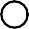 Il SottoscrittoCognomeNomeData di nascita	Cittadinanza	Provincia Comune o Stato Estero di NascitaSesso	Codice FiscaleIn Qualita' diResidenzaGenitore	AffidatarioTutoreindirizzoDomiciliocomunec.a.p.provindirizzoContatticomunec.a.p.provRecapito telefonico (rete fissa/cellulare)	Altro recapito telefonicoIndirizzo e-mail principaledell'Alunno/aCHIEDEL'iscrizione alla classe primaCognomeNomeData di nascita	Cittadinanza	Provincia Comune o Stato Estero di NascitaSesso	Codice FiscaleResidenzaindirizzocomunec.a.p.provDomicilioindirizzocomune	c.a.p.	provCodice scuola provenienzaDenominazione scuola provenienzaAlunno con disabilita'	SI	NOAlunno con DSA	SI	NOAlunno/a con disabilità, non autonomo che necessita di assistenza di base (AEC)SI	NOAi sensi della legge 104/1992 e della legge 170/2010, in caso di alunno con disabilità o disturbi specifici di apprendimento (DSA), la domanda andrà perfezionata presso la segreteria scolastica/CFP consegnando copia della certificazione in caso di disabilità o della diagnosi in caso di DSA entro 10 giorni dalla chiusura delle iscrizioni.Tempi Scuola per la scuola COMM81301P - S.M.S. "A. MORO" - COMOPriorita'	(*) Scelta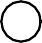 ORARIO ORDINARIO DI 30 OREil tempo scuola è organizzato con due opzioni:<br>settimana LUNGA lunedì-sabato ore 8.05 - 13.05<br>settimana CORTA lunedì-venerdì ore 8.05 - 14.05<br><br>sono previsti due intervalli : 10.00 - 10.10/ 12.00 - 12.10<br><br>Perchè si formi una classe è necessario che l'opzione venga scelta da almeno 18 alunni.TEMPO PROLUNGATO A 36 ORE( Preferenza subordinata alla disponibilità di organico e alla presenza di servizi di mensa e strutture adeguate all'attività pomeridiana )TEMPO PROLUNGATO FINO A 40 ORE( Preferenza subordinata alla disponibilità di organico e alla presenza di servizi di mensa e strutture adeguate all'attività pomeridiana e alla maggioranza delle preferenze espresse ai genitori )La priorita' della scelta va espressa seguendo l'ordine numerico crescente (Es. 1 - Priorita' piu' alta, 2..., 3...). La stessa priorita' non puo' essere data a piu' scelteIndirizzi di Studio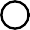 Insegnamento della religione cattolicaLo studente intende avvalersi dell'insegnamento della religione cattolica	SI        NOPremesso che lo Stato assicura l'insegnamento della religione cattolica nelle scuole di ogni ordine e grado in conformita' all'Accordo che apporta modifiche al Concordato Lateranense (art. 9, comma 2)*, il presente modulo costituisce richiesta dell'autorita' scolastica in ordine all'esercizio del diritto di scegliere se avvalersi o non avvalersi dell'insegnamento della religione cattolica. La scelta operata all'atto dell'iscrizione ha effetto per l'intero anno scolastico cui si riferisce e per i successivi anni di corso in cui sia prevista l'iscrizione d'ufficio, fermo restando, anche nelle modalita' di applicazione, il diritto di scegliere ogni anno se avvalersi o non avvalersi dell'insegnamento della religione cattolica.Il sottoscritto, in qualità di Genitore, o chi esercita la responsabilità genitoriale, dichiara avere effettuato la scelta in osservanza delle disposizioni sulla responsabilità genitoriale di cui agli artt. 316, 337 ter e 337 quater del codice civile che richiedono il consenso di entrambi i genitori.Le attivita' alternative saranno comunicate dalla scuola all'avvio dell'anno scolastico.* Art. 9, comma 2 dell'Accordo, con protocollo addizionale, tra la Repubblica Italiana e la Santa Sede firmato il 18 febbraio 1984, ratificato con la legge 25 marzo 1985, n. 121, che apporta modificazioni al Concordato Lateranense dell'11 febbraio 1929: "La Repubblica Italiana, riconoscendo il valore della cultura religiosa e tenendo conto che i principi del cattolicesimo fanno parte del patrimonio storico del popolo italiano, continuera' ad assicurare, nel quadro delle finalita' della scuola, l'insegnamento della religione cattolica nelle scuole pubbliche non universitarie di ogni ordine e grado. Nel rispetto della liberta' di coscienza e della responsabilita' educativa dei genitori, e' garantito a ciascuno il diritto di scegliere se avvalersi o non avvalersi di detto insegnamento. All'atto dell'iscrizione gli studenti o i loro genitori eserciteranno tale diritto, su richiesta dell'autorita' scolastica, senza che la loro scelta possa dar luogo ad alcuna forma di discriminazione".Dati Genitore che non ha eseguito la registrazione per l'iscrizione on lineInformazioni sulla FamigliaUlteriori Informazioni da Richiedere alla FamigliaInformazioni sull'Alunno/aAttivita' e Progetti Offerti dalla ScuolaCriteri per l'Accoglimento delle DomandeLe richieste di informazioni sono finalizzate esclusivamente all'accoglimento delle domande di iscrizione o all'attribuzione di eventuali precedenze o punteggi nelle graduatorie/liste di attesa definite con delibera del Consiglio di istituto n.5 del 18/12/2018 ( gg/mm/aaaa )Nel rispetto delle norme generali e dei limiti massimi di alunni per classe , si applicano i criteri: 1.Alunni che risiedono nella ex Circoscrizionen. 3 o nel Comune di San FermoAlunni diversamente abiliFratelli frequentanti le scuole dell'Istituto 4.Alunni con genitori che lavorano a tempo pieno 5.Alunni i cui genitori lavorano nel bacino d'utenza 6.Numero di fratelli minorenniAlunni i cui parenti abitano nel bacino d'utenzaAlunni i cui fratelli hanno già frequentato o frequentano il plesso 9.Alunni i cui fratelli hanno già frequentatoo frequentanol'Istituto 10.Alunni stranieri provenienti da altre scuole in esubero del 30%Si precisa che per ‘bacino d'utenza' si intende il territorio della ex Circoscrizione n. 3 e dei Comuni di San Fermo e Cavallasca.Criteri per l'opzione settimana corta/lungaPer quanto riguarda la costituzione di classi a 30 ore settimanali i genitori possono optare tra settimana corta e ‘lunga', entrambe senza rientri pomeridiani. Si fissano i seguenti criteriper la costituzione delle classi:La classe deve essere formata almeno da 18 alunni e con un massimo di 27/28.Per formare una classe secondo l'opzione prescelta è indispensabile raggiungere i 18 iscritti, in caso contrario prevale l'opzione scelta dalla maggioranza, per tutte le classi prime.Avranno la precedenza i fratelli degli alunni già iscritti a classi della scuola secondaria I gr. con la medesima opzione (fratello/sorella già iscritto a settimana corta costituisce precedenza per iscrizione a settimana corta, fratello/ sorella già iscritto a settimana lunga costituisce precedenza per iscrizione a settimana lunga)4.A iscrizioni concluse, qualora si verificassero situazioni limite, la scuola si riserva di interpellare le famiglie interessate per eventuali spostamenti volontari.5.In caso estremo, si procederà a sorteggio per esclusione.Note della Famiglia (Inserire le proprie richieste da fare alla scuola/Cfp)Contatti della Scuola/CFPNome CognomePosta elettronicaTelefonoFlavia MalinvernoCOIC81300N@istruzione.it031507192